Тренажер 
по теме «Сложение и вычитание рациональных чисел»для 6 классаСоставитель: учитель математикиМОУ СШ №33 г. ВолгоградаИвченкова Наталия АлександровнаПояснительная запискаВ учебнике «Математика» 6 класс автора Мерзляк А.Г. есть задания на тему «Сложение и вычитание рациональных чисел», но их недостаточно для формирования прочных вычислительных навыков у учащихся, особенно в слабых классах. В этом случае помогают тренажеры на уроках математики. Основное назначение тренажеров — формирование у учеников навыков арифметических действий с рациональными числами, эффективное развитие внимания и оперативной памяти как необходимых компонентов успешного овладения школьным курсом математики.Задания тренажера позволяют ученику выполнить большой объём вычислений за небольшое время. В результате такой тренировки каждый ребенок приучается правильно и считать, и думать.Эти методические материалы можно использовать для:самостоятельных работ;коррекции знаний по данной теме;индивидуальной дифференцированной работы.Действия с рациональными числамиВариант № 1Выполните действияДействия с рациональными числамиВариант № 2Выполните действия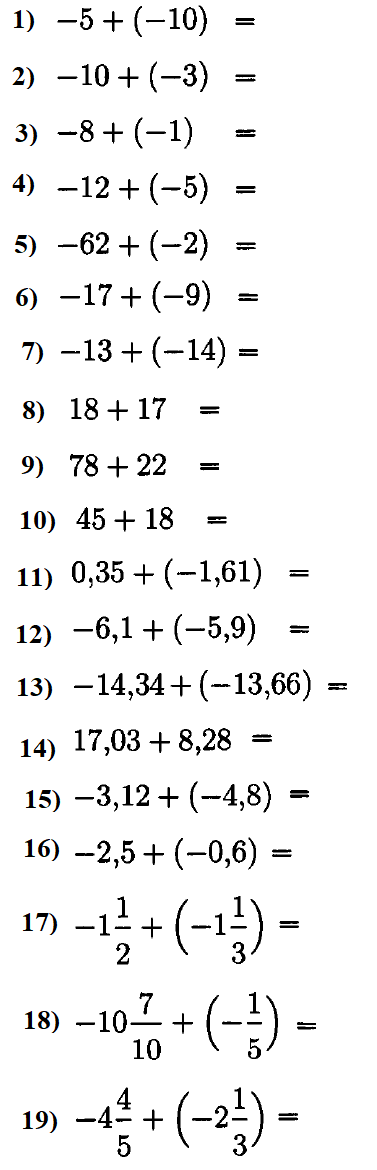 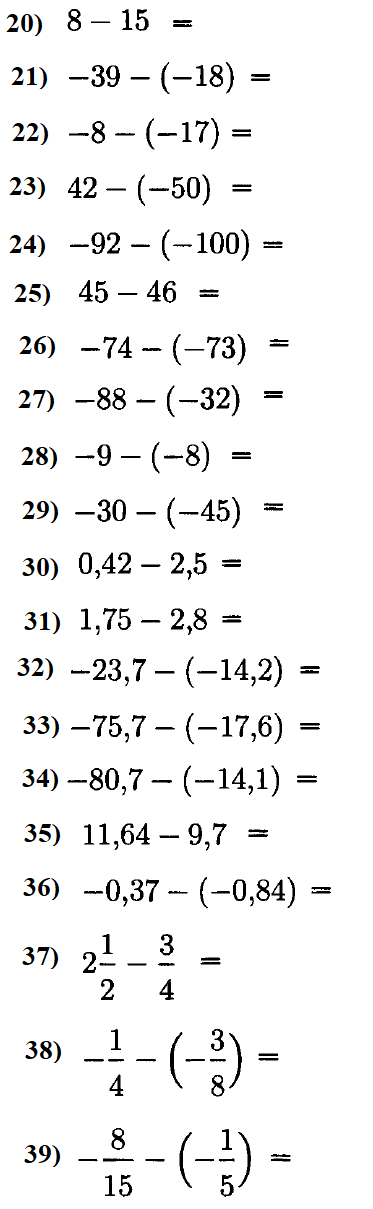 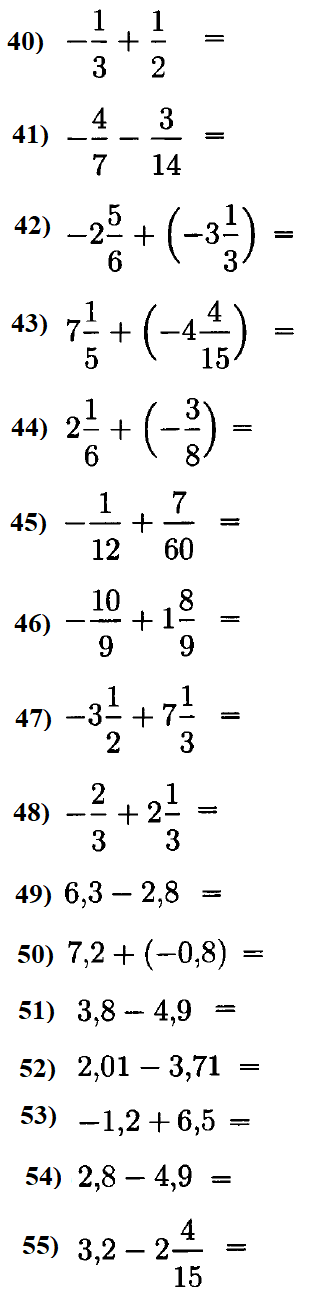 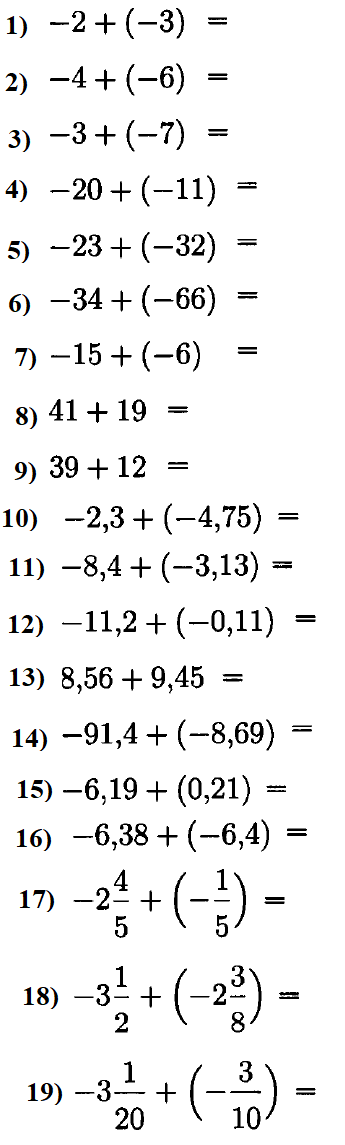 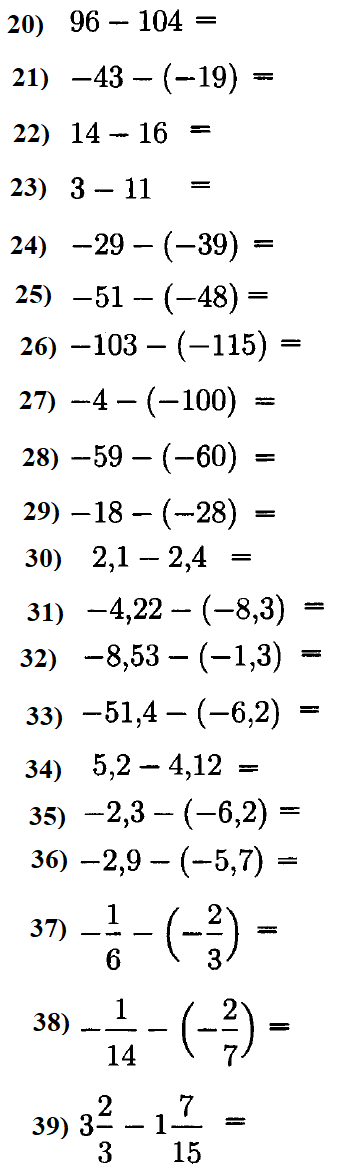 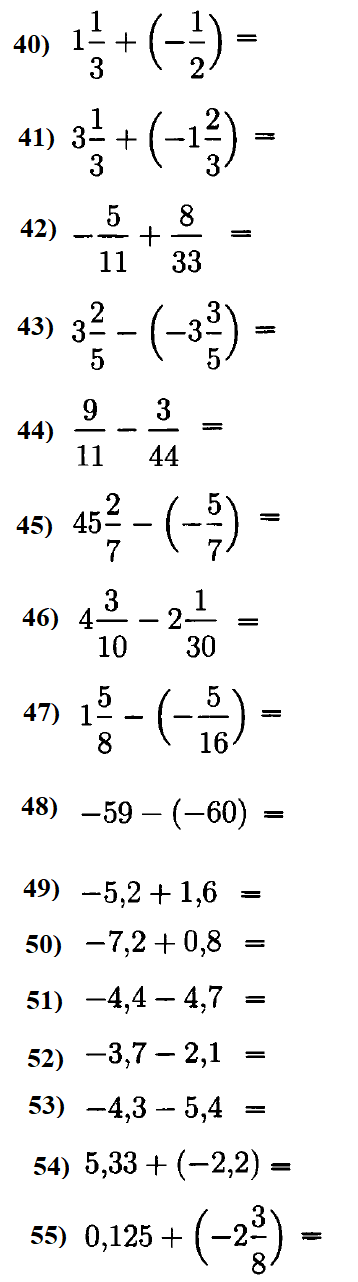 